   MUNICIPAL DE ARARAQUARA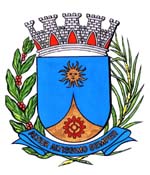   0081/16.:  EDIO LOPES:Araraquara, _________________                    _________________	Indico ao senhor Prefeito Municipal, fazendo-lhe sentir a necessidade de entrar em entendimentos com departamento competente, no sentido de ser providenciada a Falta Bueiro para escoar água,  na Rua Manoel Cerqueira Leite, no Bairro do Selmi Dei,   desta cidade.	No local os moradores pedem solução ao problema de alagamento na Rua Manoel Cerqueira Leite devido a falta de bueiros ou outros tipos de mecanismos para contenção ou escoamento de água. Araraquara, 07 de Janeiro de 2016.EDIO LOPESVereador